PROFIL SEKOLAHSejarahMulai beroperasi sejak 2 Januari 1993 dengan SK. Mendikbud No. 0313/ O/ 1993, Tgl. 25 Agustus 1993.Siswa angkatan pertama direkrut lewat PSB SMA Neg. 1 MakassarTenaga pengajar guru-guru pilihan dari SMA Negeri di Makassar dan sekitarnyaPredikat SMA Unggulan sejak mulai beroperasi Tenaga administrasi dari SMA Neg. di MakassarLokasi dan gedung Ex. Fak. Teknik UNHAS Proyek Pengadaan Fisik Depdikbud dan Partisipasi masyarakat lewat Komite SekolahAlamat sekolah Jl. Sunu No. 11 MakassarVisi	Mewujudkan sekolah yang unggul dalam prestasi, berkarakter berwawasan lingkungan dan berdaya saing global berlandaskan Imtaq dan iptek.MisiMenciptakan lingkungan pembelajaran yang kondusif dalam upaya meningkatkan mutu pembelajaran.Mendorong dan membantu setiap peserta didik untuk mengenali potensi dirinya sehingga dapat dikembangkan secara optimal.Menumbuhkembangkan semangat keunggulan dan budaya belajar yang tinggi kepada seluruh warga sekolah.Menumbuhkembangkan karakter warga sekolah yang religious, disiplin, jujur, bertanggung jawab, kreatif dan inovatif.Meningkatkan komitmen dan loyalitas seluruh pendidik dan tenaga kependidikan terhadap tugas pokok dan fungsinya.Meningkatkan apresiasi terhadap seni dan budaya bangsa.Melaksanakan pembelajaran yang berbasis lingkungan.Menumbuhkan budaya hidup bersih dan sehat.Menumbuhkembangkan semangat mencintasi, mengelolah dan memelihara lingkungan oleh seluruh warga sekolah.Menerapkan teknologi informasi dan komunikasi dalam pembelajaran dan pengelolaan sekolah.Menerapkan sistem manajemen mutu.Struktur Organisasi Sekolah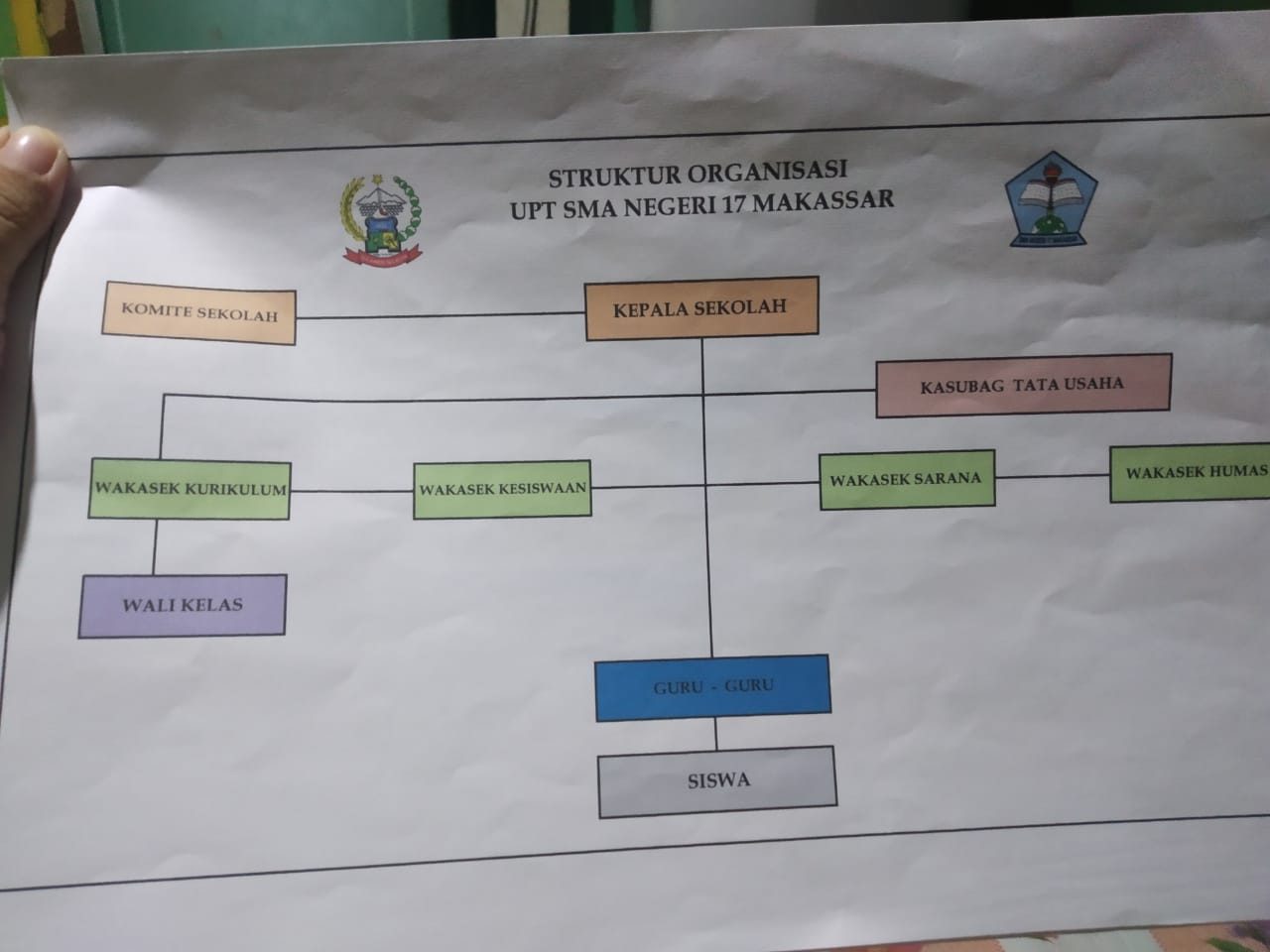 Jumlah Siswa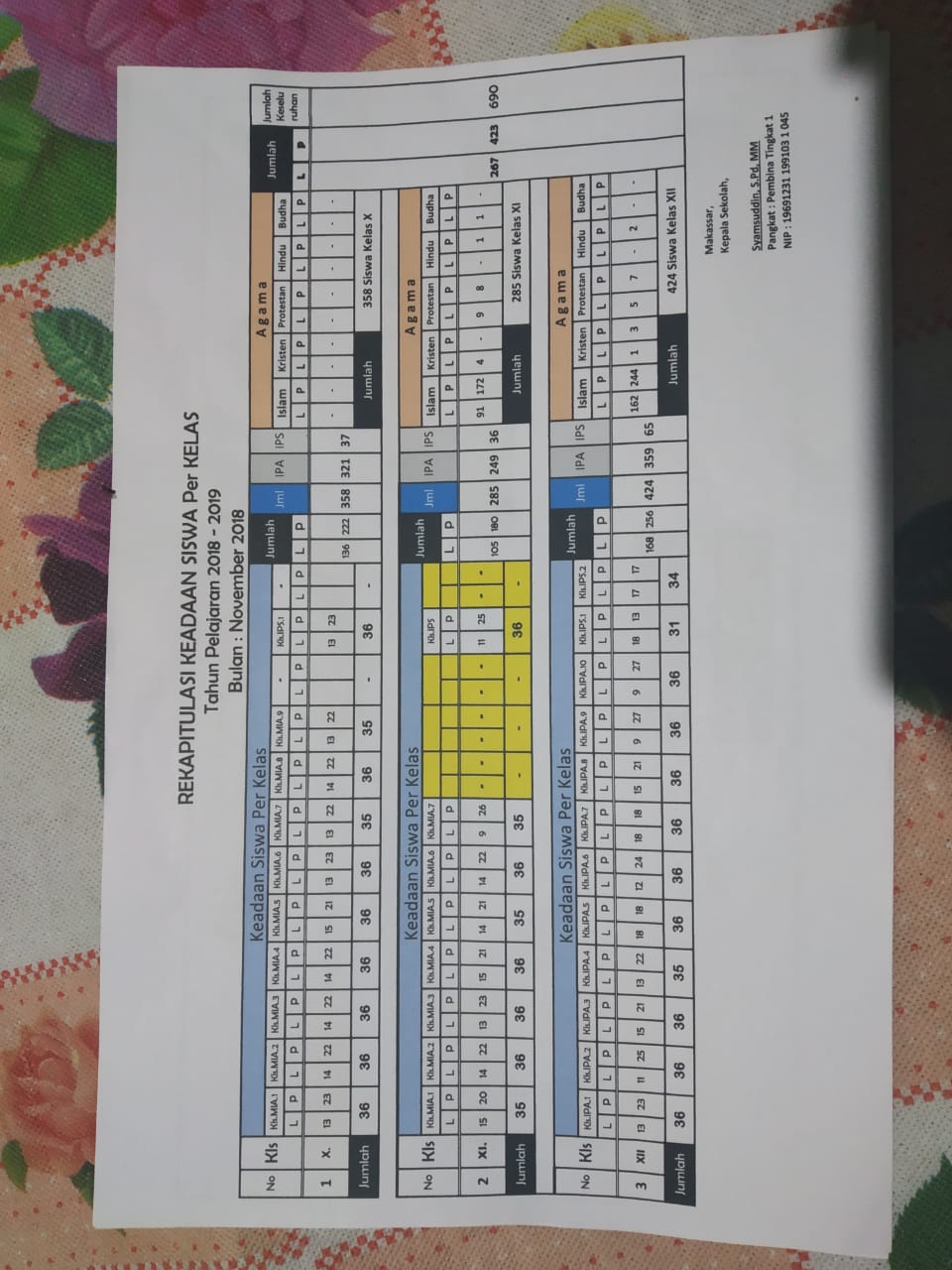 